Publicado en Barcelona el 26/09/2023 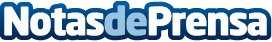 Beelinko: el 'Skyscanner' del branded content para agencias de marketing y consultores SEOCon una sólida base de datos para explorar y comparar precios de miles de medios, Beelinko hace simple la tarea de aumentar el tráfico web y la notoriedad de la marcaDatos de contacto:Pedro SerranoPalo Seco Studio SL / CEO624 67 72 73Nota de prensa publicada en: https://www.notasdeprensa.es/beelinko-el-skyscanner-del-branded-content Categorias: Nacional Comunicación Marketing Otros Servicios Innovación Tecnológica http://www.notasdeprensa.es